EAST SUSSEX COUNTY COUNCIL JOB DESCRIPTION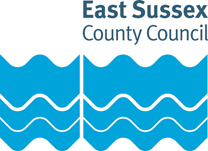 JOB TITLE: Youth WorkerDEPARTMENT: Children’s ServicesLOCATION: VariousGRADE: East Sussex Single Status Grade 3/4RESPONSIBLE TO: Area Youth WorkerPurpose of the Role:To deliver a programme of youth work activities, events and services to meet the social, educational, emotional, behavioural and developmental needs of young people.Key tasks:To work directly with individual and groups of young people to deliver a range of youth work programmes, activities, and services.To establish contact with young people as part of a local programme, delivering youth work in a range of settings including centre based, group work, outreach and detached.To assist in the delivery of information, advice and support for young people using a range of youth work approaches.To work as part of a team encouraging peer motivation, development and support to other staff and volunteers.To contribute to the planning, delivery and monitoring of youth work sessions.To undertake basic administration duties to ensure smooth running of youth work sessions.To implement East Sussex County Council’s policies and procedures in the workplace relating to Child Protection, Health & Safety and Equal Opportunities policies.To undertake other duties commensurate with the grading of the role.This job description sets out the duties of the post at the time when it was drawn up. Such duties may vary from time to time without changing the general character of the duties or the level of responsibility entailed.  Such variations are a common occurrence and cannot of themselves justify a reconsideration of the grading of the post.EAST SUSSEX COUNTY COUNCIL PERSON SPECIFICATIONJOB TITLE: Youth WorkerGRADE: Single Status Grade 3/4Essential key skills and abilities		Desirable key skills and abilities. Essential education and qualifications.Desirable education and qualifications.Essential knowledgeDesirable knowledgeEssential experienceDesirable experienceOther essential criteriaDate (drawn up): March 2017, modified July 2019Name of Officer(s) drawing up person specifications: CE & BHJob Evaluation Reference: Health & Safety FunctionsThis section is to make you aware of any health & safety related functions you may be expected to either perform or to which may be exposed in relation to the post you are applying for. This information will help you if successful in your application identify any health-related condition which may impact on your ability to perform the job role, enabling us to support you in your employment by way of reasonable adjustments or workplace support.These criteria will be assessed at the application and interview stage Strong interpersonal skillsBe informed on current issues concerning young people.To design and deliver activities with and for young people.Be sensitive to the needs of young people and have the ability to relate to them at a meaningful level.Be able to plan and deliver specific projects that engage young people.Ability to converse at ease with customer and provide advice in accurate spoken English.These criteria will be assessed at the application and interview stageGroup work with young people.These criteria will be evidenced via certificates, or at interview Evidence of literacy, numeracy and ICT skills.These criteria will be evidenced via certificates, or at interview Relevant qualification e.g. Youth Work.These criteria will be assessed at the application and interview stage Understanding of issues affecting young people.Understanding of issues around equality of opportunity.These criteria will be assessed at the application and interview stage Safeguarding of children and young people.These criteria will be assessed at the application and interview stage Working with young people in a youth work setting.Working in a team and on own initiative.These criteria will be assessed at the application and interview stage Session planning and evaluation and ability to lead activities.These criteria will be assessed at the application and interview stageListening skills.Honest, reliable, conscientious, self-disciplined and committed.Possess energy, enthusiasm and self-motivation.Flexible.Creative thinkerAbility to meet the travel requirements of the post. Ability to work flexible and anti-social hours including evenings and weekends.FunctionApplicable to role Using display screen equipment Yes/NoWorking with children/vulnerable adultsYes/NoMoving & handling operationsYes/NoOccupational DrivingYes/NoLone WorkingYes/NoWorking at heightYes/NoShift / night workYes/NoWorking with hazardous substancesYes/NoUsing power toolsYes/NoExposure to noise and /or vibrationYes/NoFood handlingYes/NoExposure to blood /body fluidsYes/No